Publicado en España el 08/03/2019 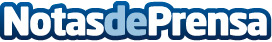 Letras y Bodas recibe un Wedding Award 2019 de Bodas.net, el premio más importante del sector nupcialLas más de 43.000 empresas de Bodas.net han optado un año más al galardón Wedding Awards que las reconoce como los mejores profesionales del sector nupcial. Las parejas que contrataron los servicios para su boda en 2018, son las que han hecho con sus opiniones, que Letras y Bodas sea una de las empresas que se han alzado con el prestigioso premio otorgado por Bodas.net, en la categoría Flores y Decoración. El listado completo de premiados puede consultarse en bodas.net/wedding-awardsDatos de contacto:Rubén Santaella (RubénSantaealla.es)Diseño y posicionamiento de páginas web615 33 69 60Nota de prensa publicada en: https://www.notasdeprensa.es/letras-y-bodas-recibe-un-wedding-award-2019-de Categorias: Nacional Interiorismo Moda Marketing Sociedad Entretenimiento Celebraciones Premios http://www.notasdeprensa.es